Треба завжди пам'ятати, що необережне поводження з вогнем
може призвести до найбільшої серед бід – ПОЖЕЖІ!ЗАПАМ'ЯТАЙ:Якщо у квартирі або будинку почалася пожежа, найголовніше - не панікувати!  Необхідно негайно повідомити про це пожежну частину: телефонуй за номером 101 – чітко і ясно назви адресу і місце виникнення пожежі. Повідом сусідів. Якщо є можливість, то спробуй погасити вогонь засобами, що є під рукою:    невеликі джерела пожежі можна гасити мокрою ганчіркою (ударами зверху) або мокрим віником (розмазуючи воду по палаючій поверхні);    якщо вогонь розростається, необхідно відкрутити усі крани з водою на повну потужність. Нехай вода переливається у ванну: зачерпувати воду відром з ванни швидше, ніж чекати, поки відро наповниться з крану;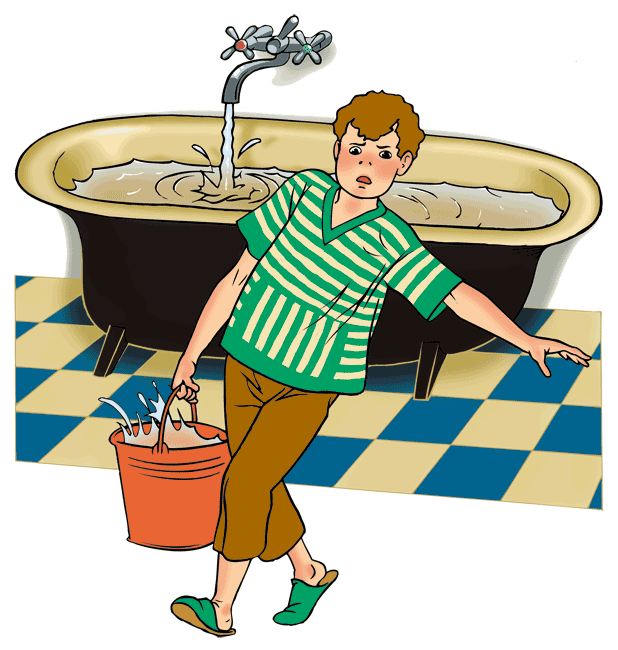     якщо у кімнаті є вазони з квітами, то землю з них можна використати для гасіння вогню;    не витягай з вогню предмети, що горять – це сприяє поширенню пожежі. Гаси вогонь (водою або піском) із країв до центру;    при гасінні пожежі намагайся не відчиняти вікна і двері, бо доступ повітря підсилить вогонь.Якщо погасити пожежу до прибуття пожежників неможливо, необхідно з іншими мешканцями будинку, не створюючи паніки, вийти на вулицю, використовуючи для цього сходові марші або пожежні драбини між балконами.    Покидай приміщення, пригнувшись якнайнижче, адже дим направляється вгору.    При пожежі не спускайся у ліфті, бо може відключитися електрика.     По можливості змочи якусь тканину, прикрий нею ніс і рот.     Під час переходів через задимлені ділянки затримуй дихання. Варто 2-3 рази вдихнути дим - і можна знепритомніти через отруєння чадним газом, що призведе до загибелі.Ознаки отруєння чадним газом    запаморочення;    блювота;    головний біль;    червоний колір обличчя;    непритомність. Перша допомога при отруєнні чадним газом    Постраждалого необхідно винести на свіже повітря.    Негайно викликати машину швидкої медичної допомоги за телефоном 103.Якщо вогонь палає у коридорі, на сходах тощо, і неможливо вибратися назовні, залишайся у своїй квартирі, щільно зачини двері, затули щілини мокрими ганчірками, повісь ковдру, килим або будь-що інше. В разі загоряння дверей твоєї квартири поливай їх зсередини водою. Якщо дим проникне до квартири, пересувайся якнайнижче до підлоги, там завжди є свіже повітря. Відчини вікно або розбий його вийди на балкон і голосно клич на допомогу. 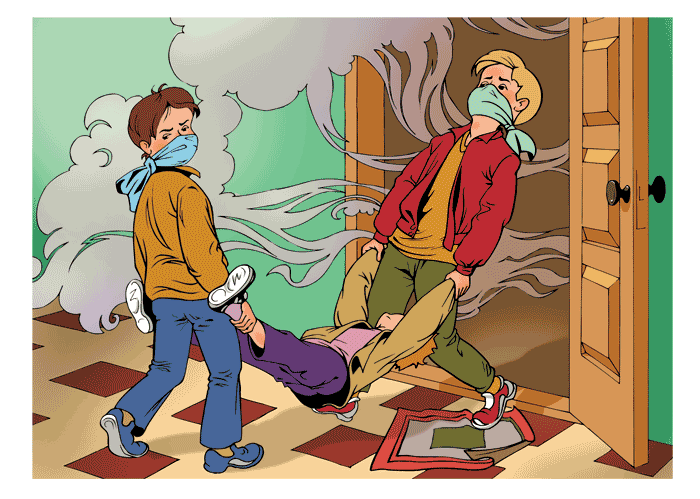 Якщо потрібно когось витягнути з вогню, обв’яжися дротом (мокрою мотузкою), вручи вільний кінець кому-небудь. Зав'яжи рот і ніс мокрою хустинкою, накрийся мокрою ковдрою або змочи одяг водою і, пригинаючись якомога нижче, заходь у приміщення.НЕ ДОПУСКАЙ ЖАРТІВ У ВИКЛИКАХ ПОЖЕЖНОЇ СЛУЖБИ!ПАМ'ЯТАЙ: помилковий виклик може відвернути увагу пожежників від справжньої пожежі, і тоді може згоріти чийсь будинок або навіть загинуть люди.В Україні встановлена кримінальна відповідальність як за навмисний підпал (позбавлення волі терміном до 10 років), так і за виникнення  пожежі через необережне  поводження. Крім того, відшкодування матеріальних збитків постраждалим від пожежі здійснюється людиною, яка спричинила пожежу, в повному обсязі. А це означає, що через дитячі пустощі з вогнем постраждають люди або згорять матеріальні цінності, та платити за все доведеться батькам!Правила поведінки при пожежі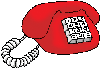 101